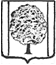 ПОСТАНОВЛЕНИЕАДМИНИСТРАЦИИ ПАРКОВСКОГО  СЕЛЬСКОГО ПОСЕЛЕНИЯТИХОРЕЦКОГО  РАЙОНА  от 18.04.2016 г.	                                                                                             № 147посёлок ПарковыйО внесении изменений в постановление администрации Парковского сельского поселения Тихорецкого районаот 12 ноября 2014 года № 406 «О утверждении муниципальной программы Парковского сельского поселения Тихорецкого района «Поддержка и развитие субъектов малого и среднего предпринимательства»  на 2015-2017 годы»В целях уточнения финансирования мероприятий муниципальной программы Парковского сельского поселения Тихорецкого района «Поддержка и развитие субъектов малого и среднего предпринимательства» на 2015-       2017 годы  п о с т а н о в л я ю:1. Внести в постановление администрации Парковского сельского поселения Тихорецкого района от 12 ноября 2014 года № 406 «Об утверждении муниципальной программы Парковского сельского поселения Тихорецкого района «Поддержка и развитие субъектов малого и среднего предпринимательства»  на 2015-2017 годы» ( с изменениями от 23 января      2015 года № 32)  (далее – Программа) следующие изменения:паспорт муниципальной программы изложить в следующей редакции:«Паспорт муниципальной программы Парковского сельского поселенияТихорецкого района «Поддержка и развитие субъектов малого и среднего предпринимательства» на 2015 - 2017 годы1.Цели, задачи и целевые показатели, сроки и этапы реализации муниципальной программы1.1.Целями муниципальной программы являются:           -повышение темпов развития малого и среднего предпринимательства как одного из факторов социально-экономического развития Парковского сельского поселения Тихорецкого района.1.2.Комплексная реализация поставленных целей требует решения следующих задач:           -совершенствование внешней среды для развития малого и среднего предпринимательства.            1.3.Целевые показатели муниципальной программы Парковского сельского поселения Тихорецкого района поддержки и развития субъектов малого и среднего предпринимательства на 2015 - 2017 годы.1*- срок предоставления статистической  информации (форма №6-НК, № 7-НК)-до15 января года, следующего за отчетным.1.4.Срок реализации муниципальной программы – 2015-2017 годы, этапы реализации не предусмотрены.2.ПЕРЕЧЕНЬмероприятий муниципальной программы поддержки и развития субъектов малого и среднегопредпринимательства на 2015 - 2017 годы3.Обоснование ресурсного обеспечения муниципальной программыОбщий объем финансирования муниципальной программы на 2015 - 2017 годы составляет 40,6 тыс. рублей, в том числе:2015 год – 1,6 тыс. рублей;2016 год -  21,0 тыс. рублей;2017 год -  18,0 тыс. рублей;Объемы ассигнований из местного бюджета, направляемых на финансирование мероприятий муниципальной программы, подлежат ежегодному уточнению при принятии решения Совета Парковского сельского поселения Тихорецкого района о местном бюджете на очередной финансовый год.4.Механизм реализации подпрограммыТекущее управление программой осуществляет  ее координатор, который: обеспечивает разработку и реализацию программы;организует работу по достижению целевых показателей программы;представляет координатору муниципальной программы отчетность о реализации программы, а также информацию, необходимую для проведения оценки эффективности реализации муниципальной программы, мониторинга ее реализации и подготовки доклада о ходе реализации муниципальной программы;осуществляет иные полномочия, установленные муниципальной программой (подпрограммой).Координатор программы ежегодно в сроки, установленные координатором муниципальной программы, представляет в его адрес в рамках компетенции информацию, необходимую для формирования доклада о ходе реализации муниципальной программы.Механизм реализации программы предусматривает:закупку товаров, работ, услуг для муниципальных нужд за счет средств бюджета Парковского сельского поселения Тихорецкого района в соответствии с действующим законодательством, регулирующим закупку товаров, работ, услуг для обеспечения государственных и муниципальных нужд.Методика оценки эффективности реализации мероприятий подпрограммы основывается на принципе сопоставления фактически достигнутых значений целевых показателей с их плановыми значениями по результатам отчетного года.»2. Общему отделу администрации Парковского сельского поселения Тихорецкого района (Гришина) опубликовать настоящее постановление в газете «Тихорецкие вести» и обеспечить размещение  настоящего постановления на официальном сайте администрации Парковского сельского поселения Тихорецкого района в информационно-телекоммуникационной сети «Интернет».3. Постановление вступает в силу со дня его опубликования.Глава Парковского сельского поселенияТихорецкого района 			  			                          Н.Н.АгеевКоординатор муниципальной программыадминистрация  Парковского  сельского поселения Тихорецкого районаКоординаторы подпрограммадминистрация  Парковского  сельского поселения Тихорецкого районаУчастники муниципальной программыне предусмотреныПодпрограммы муниципальной программыне предусмотреныВедомственные целевые программыне предусмотреныЦели муниципальной программысоздание условий для развития малого и среднего предпринимательстваЗадачи муниципальной программыинформационная, правовая, консультационная поддержка и подготовка кадров для малого и среднего предпринимательстваПеречень целевых показателей муниципальной программыколичество субъектов малого и среднего предпринимательства;численность занятых в малом и среднем предпринимательствеЭтапы и сроки реализации муниципальной программысрок с 2015г. по 2017г., этапы реализации не предусмотреныОбъемы бюджетных ассигнований муниципальной программыобъем финансирования муниципальной программы составляет 40,6 тыс. рублей,  в том числе: 2015 год – 1,6 тыс. рублей;2016 год – 21,0 тыс. рублей;2017 год – 18,0 тыс. рублей № п/пНаименование целевого показателяЕдиница измеренияСтатусЗначение показателейЗначение показателейЗначение показателей№ п/пНаименование целевого показателяЕдиница измеренияСтатус2015 год2016 год 2017 год12345671.1.Количество субъектов малого и среднего предпринимательстваединиц14104204301.2.Численность занятых в малом и среднем предпринимательствечеловек1138013901400№п/пНаименование мероприятияГоды реализацииОбъем финансирования, тыс. рублейОбъем финансирования, тыс. рублейОбъем финансирования, тыс. рублейОбъем финансирования, тыс. рублейОбъем финансирования, тыс. рублейНепосредственный результат реализации мероприятияМуниципальный заказчик, главный распорядитель (распорядитель) бюджетных средств, исполнитель№п/пНаименование мероприятияГоды реализациивсегов разрезе источников финансированияв разрезе источников финансированияв разрезе источников финансированияв разрезе источников финансированияНепосредственный результат реализации мероприятияМуниципальный заказчик, главный распорядитель (распорядитель) бюджетных средств, исполнитель№п/пНаименование мероприятияГоды реализациивсегоместный бюджеткраевой бюджетфедеральный бюджетВнебюджетные источникиНепосредственный результат реализации мероприятияМуниципальный заказчик, главный распорядитель (распорядитель) бюджетных средств, исполнитель123456789101.Организация участия малого и среднего предпринимательства в краевых выставочно-ярмарочных мероприятиях и форумах, изготовление стендов и презентационных материалов20150,00,00,00,00,0увеличение объема инвестиций в основной капитал субъектов малого и среднего предпринимательстваАдминистрация Парковского сельского поселения Тихорецкого района 1.Организация участия малого и среднего предпринимательства в краевых выставочно-ярмарочных мероприятиях и форумах, изготовление стендов и презентационных материалов20165,05,00,00,00,0увеличение объема инвестиций в основной капитал субъектов малого и среднего предпринимательстваАдминистрация Парковского сельского поселения Тихорецкого района 1.Организация участия малого и среднего предпринимательства в краевых выставочно-ярмарочных мероприятиях и форумах, изготовление стендов и презентационных материалов20175,05,00,00,00,0увеличение объема инвестиций в основной капитал субъектов малого и среднего предпринимательстваАдминистрация Парковского сельского поселения Тихорецкого района 1.Организация участия малого и среднего предпринимательства в краевых выставочно-ярмарочных мероприятиях и форумах, изготовление стендов и презентационных материаловвсего10,010,00,00,00,0увеличение объема инвестиций в основной капитал субъектов малого и среднего предпринимательстваАдминистрация Парковского сельского поселения Тихорецкого района 2.Организация повышения квалификации, подготовки и переподготовки работников субъектов малого и среднего предпринимательства и субъектов малого и среднего предпринимательства, являющихся индивидуальными предпринимателями а также организация обучения, в том числе в ходе разовых семинаров, стажировок, конференций и иных обучающих мероприятий20150,00,00,00,00,0увеличение численности занятых в малом и среднем предпринимательствеАдминистрация Парковского сельского поселения Тихорецкого района2.Организация повышения квалификации, подготовки и переподготовки работников субъектов малого и среднего предпринимательства и субъектов малого и среднего предпринимательства, являющихся индивидуальными предпринимателями а также организация обучения, в том числе в ходе разовых семинаров, стажировок, конференций и иных обучающих мероприятий20162,02,00,00,00,0увеличение численности занятых в малом и среднем предпринимательствеАдминистрация Парковского сельского поселения Тихорецкого района2.Организация повышения квалификации, подготовки и переподготовки работников субъектов малого и среднего предпринимательства и субъектов малого и среднего предпринимательства, являющихся индивидуальными предпринимателями а также организация обучения, в том числе в ходе разовых семинаров, стажировок, конференций и иных обучающих мероприятий20172,02,00,00,00,0увеличение численности занятых в малом и среднем предпринимательствеАдминистрация Парковского сельского поселения Тихорецкого района2.Организация повышения квалификации, подготовки и переподготовки работников субъектов малого и среднего предпринимательства и субъектов малого и среднего предпринимательства, являющихся индивидуальными предпринимателями а также организация обучения, в том числе в ходе разовых семинаров, стажировок, конференций и иных обучающих мероприятийвсего4,04,00,00,00,0увеличение численности занятых в малом и среднем предпринимательствеАдминистрация Парковского сельского поселения Тихорецкого района3.Организация и проведение конкурса «Лучшие предприниматели Парковского сельского поселения Тихорецкого района»20150,00,00,00,00,0увеличение объема инвестиций в основной капитал субъектов малого и среднего предпринимательства3.Организация и проведение конкурса «Лучшие предприниматели Парковского сельского поселения Тихорецкого района»20161,01,00,00,00,0увеличение объема инвестиций в основной капитал субъектов малого и среднего предпринимательства3.Организация и проведение конкурса «Лучшие предприниматели Парковского сельского поселения Тихорецкого района»20171,01,00,00,00,0увеличение объема инвестиций в основной капитал субъектов малого и среднего предпринимательства3.Организация и проведение конкурса «Лучшие предприниматели Парковского сельского поселения Тихорецкого района»всего2,02,00,00,00,0увеличение объема инвестиций в основной капитал субъектов малого и среднего предпринимательства4Субсидирование части затрат субъектов малого предпринимательства на ранней стадии их деятельности в части расходов на уплату государственной пошлины за государственную регистрацию20151,61,60,00,00,0увеличение количества  субъектов малого и среднего предпринимательстваАдминистрация  Парковского  сельского поселения Тихорецкого районаАдминистрация  Парковского  сельского поселения Тихорецкого района4Субсидирование части затрат субъектов малого предпринимательства на ранней стадии их деятельности в части расходов на уплату государственной пошлины за государственную регистрацию20169,09,00,00,00,0увеличение количества  субъектов малого и среднего предпринимательстваАдминистрация  Парковского  сельского поселения Тихорецкого районаАдминистрация  Парковского  сельского поселения Тихорецкого района4Субсидирование части затрат субъектов малого предпринимательства на ранней стадии их деятельности в части расходов на уплату государственной пошлины за государственную регистрацию201710,010,00,00,00,0увеличение количества  субъектов малого и среднего предпринимательстваАдминистрация  Парковского  сельского поселения Тихорецкого районаАдминистрация  Парковского  сельского поселения Тихорецкого района4Субсидирование части затрат субъектов малого предпринимательства на ранней стадии их деятельности в части расходов на уплату государственной пошлины за государственную регистрациювсего20,620,60,00,00,0увеличение количества  субъектов малого и среднего предпринимательстваАдминистрация  Парковского  сельского поселения Тихорецкого районаАдминистрация  Парковского  сельского поселения Тихорецкого района5Организация и проведение «круглых столов» повопросам малого и среднего предпринимательства, обеспечение функционирования совета по предпринимательству20150,00,00,00,00,0Увеличение  количества субъектов  малого и среднего предпринимательстваАдминистрация Парковского сельского поселения Тихорецкого районаАдминистрация Парковского сельского поселения Тихорецкого района5Организация и проведение «круглых столов» повопросам малого и среднего предпринимательства, обеспечение функционирования совета по предпринимательству20160,00,00,00,00,0Увеличение  количества субъектов  малого и среднего предпринимательстваАдминистрация Парковского сельского поселения Тихорецкого районаАдминистрация Парковского сельского поселения Тихорецкого района5Организация и проведение «круглых столов» повопросам малого и среднего предпринимательства, обеспечение функционирования совета по предпринимательству20170,00,00,00,00,0Увеличение  количества субъектов  малого и среднего предпринимательстваАдминистрация Парковского сельского поселения Тихорецкого районаАдминистрация Парковского сельского поселения Тихорецкого района5Организация и проведение «круглых столов» повопросам малого и среднего предпринимательства, обеспечение функционирования совета по предпринимательствувсего0,00,00,00,00,0Увеличение  количества субъектов  малого и среднего предпринимательстваАдминистрация Парковского сельского поселения Тихорецкого районаАдминистрация Парковского сельского поселения Тихорецкого района6Организация и проведение семинаров для субъектов малого и среднего  предпринимательства поселения по вопросам развития и поддержки предпринимателей,  организации и ведение деятельности, изменения действующего законодательства20150,00,00,00,00,0Увеличение  количества субъектов  малого и среднего предпринимательстваАдминистрация Парковского сельского поселения Тихорецкого районаАдминистрация Парковского сельского поселения Тихорецкого района6Организация и проведение семинаров для субъектов малого и среднего  предпринимательства поселения по вопросам развития и поддержки предпринимателей,  организации и ведение деятельности, изменения действующего законодательства20164,04,00,00,00,0Увеличение  количества субъектов  малого и среднего предпринимательстваАдминистрация Парковского сельского поселения Тихорецкого районаАдминистрация Парковского сельского поселения Тихорецкого района6Организация и проведение семинаров для субъектов малого и среднего  предпринимательства поселения по вопросам развития и поддержки предпринимателей,  организации и ведение деятельности, изменения действующего законодательства20170,00,00,00,00,0Увеличение  количества субъектов  малого и среднего предпринимательстваАдминистрация Парковского сельского поселения Тихорецкого районаАдминистрация Парковского сельского поселения Тихорецкого района6Организация и проведение семинаров для субъектов малого и среднего  предпринимательства поселения по вопросам развития и поддержки предпринимателей,  организации и ведение деятельности, изменения действующего законодательствавсего4,04,00,00,00,0Увеличение  количества субъектов  малого и среднего предпринимательстваАдминистрация Парковского сельского поселения Тихорецкого районаАдминистрация Парковского сельского поселения Тихорецкого районаИТОГО:20151,61,60,00,00,0ИТОГО:201621,021,00,00,00,0ИТОГО:201718,018,00,00,00,0ИТОГО:всего40,640,60,00,00,0